Сумська міська радаVІI СКЛИКАННЯ       СЕСІЯРІШЕННЯвід                        2019 року  №             -МРм. СумиРозглянувши звернення громадянки, надані документи, ураховуючи протокол засідання постійної комісії з питань архітектури, містобудування, регулювання земельних відносин, природокористування та екології Сумської міської ради від 06.06.2019 № 156 , відповідно до статей 12, 122, 123, 124 Земельного кодексу України, ураховуючи рішення Сумської міської ради від 20.06.2018 № 3576-МР «Про встановлення плати за землю» (зі змінами), керуючись пунктом 34 частини першої статті 26 Закону України «Про місцеве самоврядування в Україні», Сумська міська рада  ВИРІШИЛА:1. Надати в оренду земельну ділянку згідно з додатком.2. Встановити орендну плату в розмірі відсотку від нормативної грошової оцінки земельної ділянки, зазначеного в графі 6 додатку до рішення.3. Громадянці (Буднік Н.В.) в місячний термін після прийняття даного рішення звернутися до департаменту забезпечення ресурсних платежів Сумської міської ради (Клименко Ю.М.) для укладання договору оренди земельної ділянки.Сумський міський голова							О.М. ЛисенкоВиконавець: Клименко Ю.М.Ініціатор розгляду питання – постійна комісія з питань архітектури, містобудування, регулювання земельних відносин, природокористування та екології Сумської міської радиПроект рішення підготовлено департаментом забезпечення ресурсних платежів Сумської міської радиДоповідач – департамент забезпечення ресурсних платежів Сумської міської ради Додатокдо рішення Сумської міської ради   «Про надання в оренду земельної ділянки Буднік Ніні Вікторівні за адресою: м. Суми,                            вул. Троїцька, 8 Б» від                   2019 року №          -МРСПИСОКгромадян, яким надаються в оренду земельні ділянки  Сумський міський голова														      О.М. ЛисенкоВиконавець: Клименко Ю.М.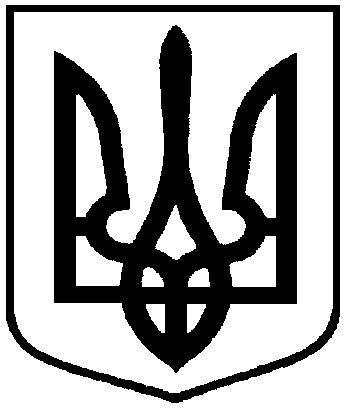 Проект оприлюднено«__»_________________2019 р.Про надання в оренду земельної ділянки Буднік Ніні Вікторівні за адресою:              м. Суми, вул. Троїцька, 8 Б№з/пПрізвище, ім’я, по батьковіфізичної особи,реєстраційний номер облікової картки платника податків Функціональне призначення земельної ділянки,адреса земельної ділянки,кадастровий номерПлоща, га,строк користування з моменту прийняття рішенняКатегорія земельної ділянкиРозмір орендної плати в рік за землю у відсотках до грошової оцінки земельної ділянки1234561.Буднік Ніна Вікторівна,Під розміщеною адмінбудівлею,вул. Троїцька, 8 Б5910136600:18:018:0008(інформація з Державного реєстру речових прав на нерухоме майно та Реєстру прав власності на нерухоме майно, Державного реєстру Іпотек, Єдиного реєстру заборон відчуження об’єктів нерухомого майна щодо об’єкта нерухомого майна, номер інформаційної довідки: 166292337 від 13.05.2019)0,02215 роківЗемлі житлової та громадської забудови4,0